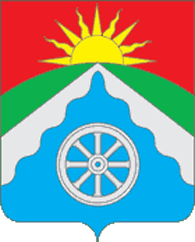 РОССИЙСКАЯ ФЕДЕРАЦИЯОРЛОВСКАЯ ОБЛАСТЬ АДМИНИСТРАЦИЯ ВЕРХОВСКОГО РАЙОНАПОСТАНОВЛЕНИЕ  10 января 2019 г.                                                                                   № 10 (а)        п. ВерховьеОб утверждении Плана мероприятий по улучшению условий и охраны труда в муниципальном образовании Верховский район Орловской области на 2019-2021 годы            В целях улучшения условий и охраны труда, обеспечения сохранения жизни и здоровья работников в процессе трудовой деятельности, руководствуясь Трудовым кодексом Российской Федерации, Федеральным законом от 24.07.1998 № 125-ФЗ «Об обязательном социальном страховании от несчастных случаев на производстве и профессиональных заболеваний»,  Постановлением Правительства Орловской  области от 08.10.2012г. «Об утверждении государственной программы Орловской области «Содействие занятости населения Орловской области до 2020 г.», Законом  Орловской области от 9 января 2008 г. N738-ОЗ «О наделении органов местного самоуправления Орловской области отдельными государственными полномочиями в сфере трудовых отношений» п о с т а н о в л я ю: 1. Утвердить  План мероприятий по улучшению условий и охраны труда в муниципальном образовании Верховский район на  2019-2021 годы (приложение).2. Постановление администрации района от 15 января 2018 года № 24 «Об утверждении плана мероприятий по улучшению условий и охраны труда в муниципальном образовании Верховский район на 2018 год» считать утратившим силу.3. Разместить настоящее постановление на официальном сайте Администрации муниципального образования Верховский район в информационно-телекоммуникационной сети «Интернет».4. Контроль за исполнением настоящего постановления возложить на заместителя главы администрации Данилова С.Н. Глава администрации                                                                            В.А.Гладских                    Приложениек постановлению администрации Верховского района                                                                                                                  от 10 января 2019 г.   № 10 (а) ПЛАН МЕРОПРИЯТИЙПО УЛУЧШЕНИЮ УСЛОВИЙ И ОХРАНЫ ТРУДА В ВЕРХОВСКОМ РАЙОНЕ НА 2019-2021 г.г.Подготовил: и.о. главного специалиста по трудуЗавизировали: __________________И.В.Дидур________2019г. __________________С.Н.Данилов________2019г.Рассылка:отдел делопроизводства – 1 экз. сайт администрации Верховского районаКарпухина Надежда Владимировна2-34-51№п/пМероприятияИсполнительСрок исполненияОжидаемые результаты1Реализация Закона Орловской области от 9 января 2008 г. №738 "О наделении органов местного самоуправления отдельными государственными полномочиями в сфере трудовых отношений"главный специалист по труду  администрации Верховского района2019-2021г.г.повышение эффективности функционирования системы управления охраной труда2Обеспечение деятельности районной межведомственной комиссии по охране трудазаместитель главы администрации, председатель межведомственной комиссии, главный специалист по труду  администрации Верховского района2019-2021 г.г.повышение эффективности функционирования системы управления охраной труда3Проведение анализа состояния условий и охраны труда, производственного травматизма и профессиональной заболеваемостиглавный специалист по труду  администрации Верховского района2019-2021 г.г.снижение уровня производственного травматизма и профессиональных заболеваний4Подготовка и направление в Управление труда и занятости Орловской области отчетов о состоянии условий и охраны труда в районеглавный специалист по труду  администрации Верховского района2019-2021г.г.повышение роли руководителей в обеспечении охраны труда в организациях района5Подготовка и направление главе района ежегодного доклада о состоянии условий и охраны трудаглавный специалист по труду  администрации Верховского района1 квартал 2019-2021 г.г.повышение уровня информированности6Обеспечения участия в районном, областном смотрах-конкурсах на лучшее состояние условий и охраны труда организаций района и муниципального образованияРайонная межведомственная комиссия по охране труда, главный специалист по труду2019-2021 г.г.активизация деятельности органов местного самоуправления, профсоюзов, работодателей, организаций всех форм собственности по созданию здоровых и безопасных условий труда7Разработка Мероприятий по улучшению условий и охраны труда в Верховском районе Межведомственная комиссия по охране труда4 кварталреализация государственной политики в области охраны труда8Организация обучения и проверки знаний требований охраны труда руководителей и специалистов организаций района всех форм собственностиглавный специалист по труду  администрации Верховского района2019-2021 г.г.повышение квалификации по охране труда9Участие в установленном федеральным законодательством  порядке в работе комиссий по расследованию несчастных случаевглавный специалист по труду2019-2021г.г.улучшение условий и охраны труда работников10Организация и проведение семинаров, совещаний по вопросам охраны трудаглавный специалист по труду  администрации Верховского района2019-2021 г.г.обмен опытом, определение перспектив улучшения работы по охране труда11Организационное, консультативное и методическое обеспечение деятельности по охране труда организаций районаглавный специалист по труду  администрации Верховского района2019-2021 г.г.предоставление консультаций12Изучение и распространение передового опыта работы по охране трудаглавный специалист по труду  администрации Верховского района2019-2021 г.г.распространение передового опыта13Информирование организаций и населения района по вопросам охраны труда через печатные и электронные средства массовой информацииглавный специалист по труду  администрации Верховского района2019-2021 г.г.повышение уровня информированности